　　　　　　　　　　　　　　　　　　　　　　　　　　　　　　   令和２年10月4日令和2年度相談役・役員２０名・委員　各位　　　　　　　　　　　　　　　　　　　　　　　　　　逆瀬台小学校区まちづくり協議会　　　　　　　　　　　　　　　　　　　　　　　　　　　　「ゆずり葉コミュニティ」　　　　　　　　　　　　　　　　　　　　　　　　　　　　　会長　石谷　清明　　　　　　　　　　　　　　　　　　　　　　　　　　　　　電話　0797-20-5054逆瀬台小学校区まちづくり協議会「ゆずり葉コミュニティ」10月度 役員会日　時　　　令和２年10月4日（日）　11時30分～１２時30分場　所　　　逆瀬川グリーンハイツ集会室（宝塚市逆瀬台1-8）　※10時～11時30分　逆小校区「福祉ネットワーク会議」開催　報　　告8/2(日)「8月度役員会議事録」について                                (書記)　　　　　資料　Ｐ１～ Ｐ3(2)   7/8(水)、9/9(水)「まちづくり協議会代表者交流会」報告について　　　　　　 (会長)　　　資料　Ｐ4 ～ Ｐ7令和3年1/1付発行の「ゆずり葉だより」新年第102号について　(事務局長)（原稿募集締切り）11/ 4(水)  （ 納品 ）12/16(水)午前中。（引取り）12/17(木) 14時～15時、または12/20日(日)14時～15時毎週　火・木・日14時～15時にコミュニティルームの鍵が開いています。   マンション関係者の方はいつも通リの要領です。議　　案(1) 令和2年度「助け愛・デリ」実施について       　　　　　　 　　　　　(会長)(2) 「まちづくり計画」の実施について⇒第２回「見守り」話し合いと、防災取り組みアンケート実施　　　　　　　　　　　　　　　　　　　　　　　　　　　(会長)　そ　の　他　役員会終了後、「白瀬川両岸集合住宅協議会」役員会を行います。　　　　次回役員会は、12/6(日)10時～12時(逆小コミュニティルーム〈予定〉)(会長)　※コロナの状況によって「だより」も含め、今回と同じ要領になる可能性があります。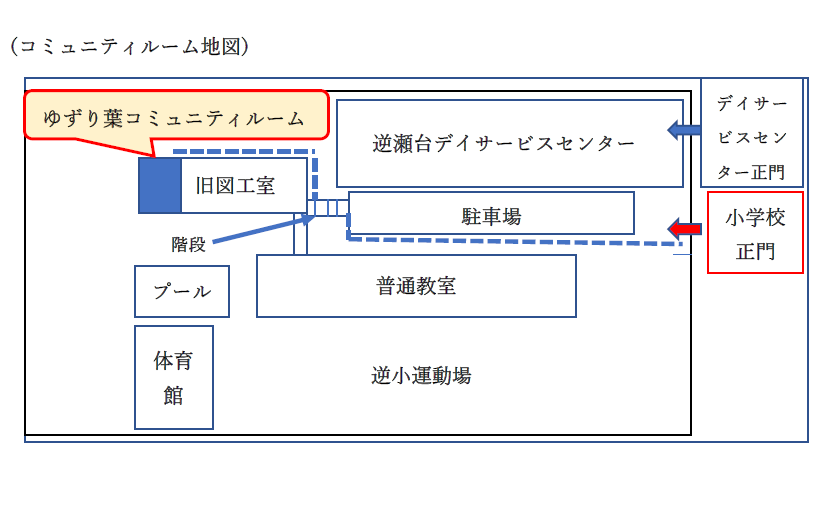 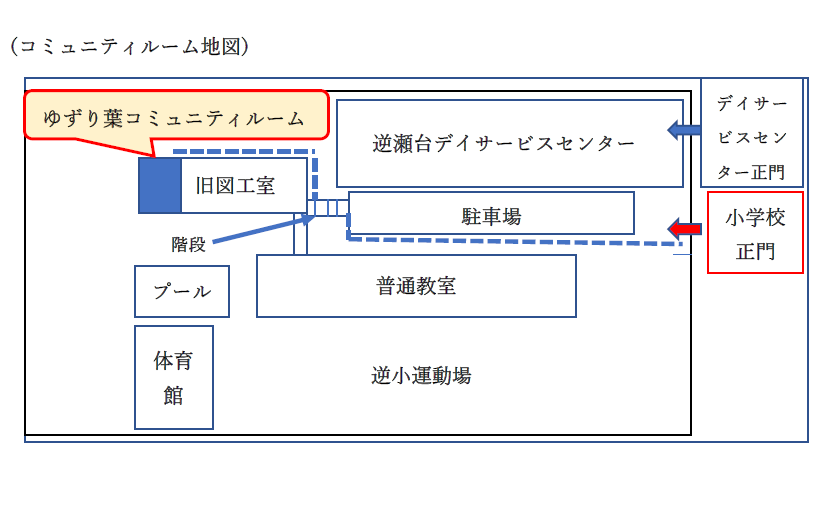 令和2年8月2日逆瀬台小学校区まちづくり協議会　「ゆずり葉コミュニティ」会長　石谷　清明書記　浅田　憲哉「令和2年8月度定時役員会」議事控え日時　：　令和2年8月2日（日）　10：00～11：30場所　：　逆瀬台グリーンハイツ集会室出席者：　自治会又は管理組合　石谷、井箟、古泉、中村、大澤、西澤、柳瀬、吉田、石原、吉岡、竹内、小松、濱崎沖田、大久保、榎原、川島、篠原、小島、大迫、中川、山本、浅田　　　　　行政（宝塚市）　山下、小川　　　　　社協　　　　　　大関　　　　　　　　　　　　　　　　（順不同、敬称略　合計26名）報告　石谷会長より、開会のご挨拶、2月の役員会以来の会議になりました、コロナの影響もありますが、気を付けながら運営して参ります、本日も広いグリーンハイツの集会室をお借りして実施いたしました。今回、新年度となり、役員の皆様の顔ぶれも変わっておりますので、各自自己紹介をお願いいたします（自己紹介の実施、社協、宝塚市よりのご挨拶、まちづくり計画実施への御礼、今後、計画の実施行動が大切であり、今後とも宜しくお願いいたします）2/2、4/26、6/7、役員会議事録に関する説明あり、特に質問は無かった2/12　第9回まちづくり協議会代表者交流会議事録のご報告     	・ゆずり葉コミュニティの項に関して会長より説明実施、4/26の総会（書面表決済）におい　て承認済みであることの理解・コミュニティースクールに関しては、現逆小校長が、現状の活動で充分やっていただいているとの認識、来年新校長になった場合に、方針変更の可能性ありの認識。・子どもの教育に関しては地域ぐるみで進めてゆきたい、ゆずり葉では見守り、ゆずり葉祭りを実施、放課後活動も展開している。・すみれ防災スピーカー。ゆずり葉公園と逆瀬台小に設置済み、聞こえない、うるさい両方の意見があるが、災害時にはうるさいとか言ってられない防災手段として受け止めてほしい、市役所でもスピーカーの聞こえ方に関して注目し、ヒアリングも実施中。　古泉氏より→朝5時ごろに防災スピーカー鳴ったが気づいた人が少なかった。　　　　　石原氏より→遠くでも近くでもよく聞こえる高品質なスピーカーである、うるさいという声もあるが、もしもの時に情報を伝える手段なので皆様にも理解いただきたい。　　　　　　　　　　　　　　　　　　　　1/7（3）　ゆずり葉祭りの中止について・10/17に予定していた、ゆずり葉祭りは、コロナ禍の為、今年は中止となりました。(4)  ・ゆずり葉だより、8/12 原稿締め切り、9/16　納品予定　引き取りは9/17（木）または9/20（日）を予定しています、場所は追ってご連絡しますが、前回同様、阪急逆瀬台マンション１F玄関前を予定しています。（5）　・まちづくり計画書のコピー120部が市から届きます、皆様にどう配布するか検討して、実施したいと思います、皆様に読んでいただいて、内容検討し、実行してゆくことが大事です。２．議案（1）　令和2年度福祉ネットワーク会議について→社協　大関さんより説明　・次の10/4日の、ゆずり葉役員会実施時に開催いたします　・見守りについて　・宝塚市自治会活動アンケート調査の報告　（2）　ナイトサロン実施方法の変更について　　　　　・コロナ禍を受け、三密を避けるための方法として、「つながり弁当」を検討中、デイサービスで調理し、自治会に配布、その先、密を避けてどこかに集まっていただき食事するのか、配布するのか、検討して展開してゆきたい。　・→石原氏より、他地区の事例などの紹介、有償ボランティアの活用等の検討提案あり・→井箟相談役より、将来的な課題や施策として、紹介された地区の事例や有償ボランティアの活用については、皆で相談し、検討してゆきたい・→大関さんより、令和2年7月度豪雨義援金受付のご案内、また、コロナ禍のことが有り、県外のボランティアの受付は今のところ行われていないとの情報提供有その他宝塚市上下水道料金の基本料金4カ月減免のおしらせ、請求表記上は、基本料金記載があるが請求時には減免されて請求されます→古泉氏より、宝塚市の財政状態は悪いことは皆さん承知されていることと思うが、5年先頃に実施しなければならない、ごみ焼却炉更新の予算措置、積み立てができていない、ゆずり葉で、今回減免になる、水道料金基本料金を返上し、市に寄付して、プレッシャーをかけたらどうかという案がある。　　　 　→中村氏より、総合的な見地から物事を検討しなければいけないのではないか、水道料金の減免と、ごみ焼却炉の予算は別物であり、返納には反対したい。→石原氏より、習字教育の現状などの、宝梅園団地の現状報告、子どもたちの未来を考えて活動してゆきたいと思う　次回役員会のご案内・令和2年10月4日（日）　10時より、状況によっては今回同様グリーンハイツ集会室で実施の可能性がある、追ってご連絡いたします。以上                                        2/7宝塚市まちづくり協議会代表者交流会（令和２年度・第１回）議事概要日 　時　　令和２年７月８日（水）14：00～15：30場　 所　　中央公民館　209、210学習室出席者　　 仁川まちづくり協議会　綿 昭人会長宝塚市高司小学校区まちづくり協議会　川島　昭会長宝塚市良元地区まちづくり協議会　中　義昭会長宝塚市光明地域まちづくり協議会　田村 幸雄会長宝塚市末成小学校地域まちづくり協議会　加藤　富三会長宝塚市西山まちづくり協議会　久保田　洋一会長まちづくり協議会コミュニティ末広　豊田　茂男代表宝塚第一小学校区まちづくり協議会　中谷　修会長逆瀬台小学校区まちづくり協議会　石谷　清明会長宝塚市すみれガ丘小学校区まちづくり協議会　川上　操代表宝塚小学校区まちづくり協議会　喜多　毅会長売布小学校区まちづくり協議会　笹田　光治会長小浜小学校区まちづくり協議会　藤本　真砂子会長宝塚市美座地域まちづくり協議会　梅村　諭代表宝塚市長尾地区まちづくり協議会　久保田　久男会長中山台コミュニティ　畑中　康治会長宝塚市山本山手地区まちづくり協議会　北川　和人代表宝塚市長尾台小学校区まちづくり協議会　松原　孝彦会長宝塚市西谷地区まちづくり協議会　二井　久和会長市民交流部　上田部長、藤本室長、池田課長市民協働推進課　吉岡課長、岡田係長　他企画経営部　羽田室長政策推進課　湯川課長　他ＦＭ宝塚　清水宝塚市社会福祉協議会　牟田事務局長、藤井課長議事概要（要旨）　１　新年度ご挨拶　　各まちづくり協議会代表者及び市職員が、自己紹介等を行った。２　令和２年度（2020年度）まちづくり協議会代表者交流会の活動について　　まちづくり協議会代表者交流会座長及び副座長から、配布資料に基づき、今年度のまちづくり協議会代表者交流会の活動案（開催日程、開催時の留意点、議事の重点項目等）について説明があった。今年度の代表者交流会の活動については、同活動案のとおり進めていくこととなった。　　意見交換の概要は以下のとおり。3/7　【意見交換概要】進捗管理について意見交換を行う際は、各まち協が事前に紙に意見の内容を記載してそれを配ることで会議時間の短縮になるのではないか。市とまち協で進捗管理をしていくためのフォーマットを作る必要がある。進捗管理を行うために、各まち協に次長が入ってもらう形でお願いしたい。代表者交流会についてZoomなどで開催することも考える必要があると思う。３　第６次宝塚市総合計画について（政策推進課）　　政策推進課から、配布資料に基づき、第６次宝塚市総合計画の策定スケジュールの見直し及び地域ごとのまちづくり計画（素案）について説明があった。４　地域ごとのまちづくり計画の印刷について　　市民協働推進課から、配布資料に基づき、地域ごとのまちづくり計画の印刷方法について説明があった。　　意見交換の概要は以下のとおり。　【意見交換概要】計画書データを利用し、まち協でカラーコピーしてもよいのか。→市：してもらってよい。市の印刷は上質紙で行うとあるが、裏写りするのではないか。コート紙でなくてよいのか。カラー印刷でより多くの部数を印刷してもらうことはできないのか。市が提示した印刷部数のそもそもの目的は何なのか。→市：２月の代表者交流会では、各まち協で印刷について様々な考え方を持っておられ、それを踏まえ今回の２案を提示させていただいた。モノクロの場合は、一定部数の印刷が可能なので、関係団体や事業者への配布もできると想定している。ただ、既にモノクロ印刷を行っているまち協もあると考え、カラーの選択肢も設けさせていただいた。カラーの場合は部数も少ないので、主にまち協の保存用として想定している。校区が多いまち協に対しては、より多くの部数を印刷してもらうことはできないのか。→市：印刷費等を考慮し、本日の２パターンしか提示することができない状況である。市の印刷は本日提示されているとおりとし、増刷については各まち協で行っていただく形とすればよいのではないか。５　令和２年度（2020年度）まちづくり協議会補助金について市民協働推進課から、配布資料に基づき、令和２年度（2020年度）まちづくり協議会補助金の取り扱いについて説明があった。６　ＦＭ宝塚へのご出演について（ＦＭ宝塚）ＦＭ宝塚から、配布資料に基づき、ＦＭ宝塚の活用方法について説明があった。７　社会福祉協議会会員募集のご協力のお願いについて（社会福祉協議会）　　社会福祉協議会から、配布資料に基づき、社会福祉協議会会員募集のご協力について説明があった。4/7８　市民協働推進課からのお知らせ　　下記（1）～(6)について、資料を用いるなどして周知があった。新年度まちづくり協議会推薦委員について・宝塚市人権審議会委員　宝塚市美座地域まちづくり協議会(2)地域活動きずな研修について・本年度は中止。来年度以降は実施予定。(3)部会活動への市職員の参加について(4)市民活動促進支援事業について(5)兵庫県「県民まちなみ緑化事業」について(6)兵庫県「県民交流広場を対象とした地域力の強化事業募集案内」について９　その他　　宝塚景観まちあるき会が作成した資料（宝塚景観まちあるきマップなど）について、市民協働推進課から各まちづくり協議会代表者に配布された。１０　今後の日程　　次回日時：令和２年（2020年）９月９日（水）14：00～15：00　　場　　所：未定5/7令和２年度　第２回まちづくり協議会代表者交流会日時：令和2年（2020年）９月９日（水）14時00分～15時00分場所：中央公民館203-204学習室１．宝塚市まちづくり協議会代表者交流会（令和２年度・第１回）議事概要の確認（3分）２．コロナ禍における地域活動について（4０分）会議の開催、地域ごとのまちづくり計画の具体的な取り組みの実施、その他の活動において、コロナ禍の中で工夫していることや困っていることなどについて、各まちづくり協議会からご報告いただきます。（１人×１分）意見交換（2０分）３．令和２年度赤い羽根共同募金ご協力のお願いについて（社会福祉協議会）（５分）４．市民協働推進課からのお知らせ（10分）まちづくり協議会代表者宛て文書の送付方法についてまちづくり計画の配布について部会活動への市職員の参加について「緑の募金」へのご協力について子育て支援グループ活動促進事業助成金の募集について（お知らせ）宝同協だより「芽生え」についてZoomを利用したまちづくり協議会代表者交流会の実施について５．その他６．今後の日程次回日時：令和2年（2020年）10月14日（水）14：00～15：00　　場　　所：中央公民館203-204学習室≪配布資料Ａ≫・宝塚市まちづくり協議会代表者交流会（令和２年度・第１回）議事概要・コロナ禍における地域活動状況一覧・令和2年度(2020年度)代表者交流会開催日程（令和2年（2020年）9月9日時点）6/7≪配布資料Ｂ≫・令和２年度　赤い羽根共同募金運動へのご協力について（お願い）・「緑の募金」へのご協力について（依頼）・「子育て支援活動に取り組む団体に助成します」チラシ・第２０号　宝同協だより「芽生え」7/7